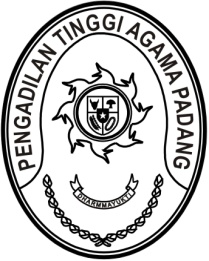 S  U  R  A  T      T  U  G  A  SNomor : W3-A/        /HM.01.1/11/2021Menimbang 	: 	bahwa Kementerian Agama Provinsi Sumatera Barat melaksanakan kegiatan Focus Group Discussion (FGD) Kepenghuluan Tingkat Provinsi Sumatera Barat Tahun 2021 dengan Narasumber dari Pengadilan Tinggi Agama Padang;Dasar 	: 	Surat Kepala Kementerian Agama Provinsi Sumatera Barat Nomor B.2351/Kw.03/5-c/KP.02.3/11/2021 tanggal 11 November 2021 perihal Mohon Menjadi Narasumber;MEMBERI TUGASKepada 	: 			 1. Nama	: Dr. Abd.Hakim, M.H.I.		        NIP	:	196108311987031003	         Pangkat/Gol. Ru	:	Pembina Utama (IV/e)		     Jabatan	:	Wakil Ketua	    2. Nama	:	Fery Hidayat		   Jabatan	:	PPNPNUntuk 	 :	menjadi narasumber Focus Group Discussion (FGD) Kepenghuluan Tingkat Provinsi Sumatera Barat Tahun 2021 pada tanggal 
13 November 2021 di Pangeran Beach Hotel Jl. Ir. H. Juanda No 79 Flamboyan Baru Padang Barat Kota Padang.    November 2021Ketua,Zein Ahsan